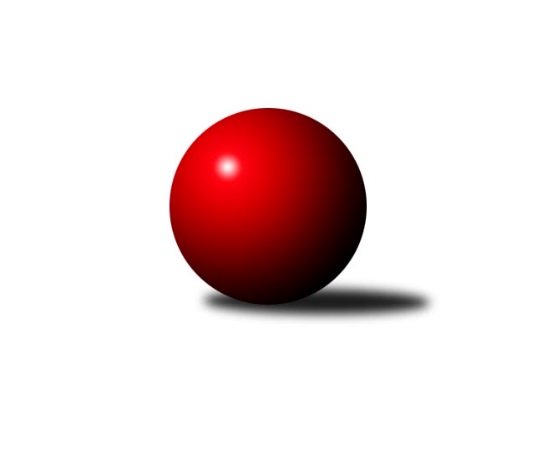 Č.8Ročník 2016/2017	15.8.2024 2. KLZ B 2016/2017Statistika 8. kolaTabulka družstev:		družstvo	záp	výh	rem	proh	skore	sety	průměr	body	plné	dorážka	chyby	1.	KK Zábřeh	7	6	1	0	42.0 : 14.0 	(93.0 : 75.0)	3093	13	2124	969	37	2.	KC Zlín	7	5	1	1	33.0 : 23.0 	(91.0 : 77.0)	3121	11	2130	991	41.3	3.	TJ Jiskra Nová Bystřice	7	5	0	2	33.0 : 23.0 	(89.0 : 79.0)	3116	10	2148	968	46.3	4.	TJ Rostex Vyškov ˝A˝	8	5	0	3	37.0 : 27.0 	(102.0 : 90.0)	3071	10	2107	965	45.9	5.	HKK Olomouc	7	3	1	3	28.0 : 28.0 	(78.0 : 90.0)	3066	7	2108	958	49.1	6.	TJ Sokol Luhačovice	7	3	0	4	26.0 : 30.0 	(85.5 : 82.5)	3062	6	2117	945	45.4	7.	SK Baník Ratiškovice	7	3	0	4	26.0 : 30.0 	(83.5 : 84.5)	3051	6	2115	936	48	8.	KK Mor.Slávia Brno	8	3	0	5	29.0 : 35.0 	(94.5 : 97.5)	3102	6	2156	945	50.3	9.	TJ Sokol Vracov	8	3	0	5	25.0 : 39.0 	(91.0 : 101.0)	3063	6	2096	967	51.5	10.	KK PSJ Jihlava	7	1	1	5	23.0 : 33.0 	(83.5 : 84.5)	3076	3	2108	968	47.6	11.	KK Vyškov˝B˝	7	1	0	6	18.0 : 38.0 	(69.0 : 99.0)	2843	2	2010	833	67Tabulka doma:		družstvo	záp	výh	rem	proh	skore	sety	průměr	body	maximum	minimum	1.	KK Zábřeh	4	4	0	0	27.0 : 5.0 	(57.5 : 38.5)	3140	8	3228	3047	2.	TJ Jiskra Nová Bystřice	3	3	0	0	17.0 : 7.0 	(42.0 : 30.0)	3109	6	3143	3044	3.	TJ Rostex Vyškov ˝A˝	4	3	0	1	21.0 : 11.0 	(52.0 : 44.0)	3214	6	3349	3114	4.	HKK Olomouc	4	3	0	1	20.0 : 12.0 	(49.5 : 46.5)	3036	6	3126	2884	5.	KC Zlín	4	2	1	1	18.0 : 14.0 	(52.0 : 44.0)	3097	5	3131	3014	6.	TJ Sokol Luhačovice	3	2	0	1	14.0 : 10.0 	(40.0 : 32.0)	3101	4	3189	3047	7.	KK Mor.Slávia Brno	4	2	0	2	17.0 : 15.0 	(50.0 : 46.0)	3053	4	3117	3029	8.	TJ Sokol Vracov	4	2	0	2	14.0 : 18.0 	(43.5 : 52.5)	3101	4	3280	2948	9.	SK Baník Ratiškovice	3	1	0	2	11.0 : 13.0 	(38.0 : 34.0)	3030	2	3083	3003	10.	KK Vyškov˝B˝	4	1	0	3	13.0 : 19.0 	(45.5 : 50.5)	3041	2	3092	2991	11.	KK PSJ Jihlava	3	0	1	2	9.0 : 15.0 	(34.5 : 37.5)	3137	1	3156	3123Tabulka venku:		družstvo	záp	výh	rem	proh	skore	sety	průměr	body	maximum	minimum	1.	KC Zlín	3	3	0	0	15.0 : 9.0 	(39.0 : 33.0)	3129	6	3218	2999	2.	KK Zábřeh	3	2	1	0	15.0 : 9.0 	(35.5 : 36.5)	3078	5	3109	3042	3.	TJ Rostex Vyškov ˝A˝	4	2	0	2	16.0 : 16.0 	(50.0 : 46.0)	3048	4	3097	3006	4.	TJ Jiskra Nová Bystřice	4	2	0	2	16.0 : 16.0 	(47.0 : 49.0)	3118	4	3222	3016	5.	SK Baník Ratiškovice	4	2	0	2	15.0 : 17.0 	(45.5 : 50.5)	3056	4	3137	2971	6.	KK PSJ Jihlava	4	1	0	3	14.0 : 18.0 	(49.0 : 47.0)	3061	2	3140	2925	7.	TJ Sokol Luhačovice	4	1	0	3	12.0 : 20.0 	(45.5 : 50.5)	3053	2	3108	2981	8.	KK Mor.Slávia Brno	4	1	0	3	12.0 : 20.0 	(44.5 : 51.5)	3118	2	3257	3039	9.	TJ Sokol Vracov	4	1	0	3	11.0 : 21.0 	(47.5 : 48.5)	3054	2	3069	3039	10.	HKK Olomouc	3	0	1	2	8.0 : 16.0 	(28.5 : 43.5)	3076	1	3129	2975	11.	KK Vyškov˝B˝	3	0	0	3	5.0 : 19.0 	(23.5 : 48.5)	2777	0	2870	2688Tabulka podzimní části:		družstvo	záp	výh	rem	proh	skore	sety	průměr	body	doma	venku	1.	KK Zábřeh	7	6	1	0	42.0 : 14.0 	(93.0 : 75.0)	3093	13 	4 	0 	0 	2 	1 	0	2.	KC Zlín	7	5	1	1	33.0 : 23.0 	(91.0 : 77.0)	3121	11 	2 	1 	1 	3 	0 	0	3.	TJ Jiskra Nová Bystřice	7	5	0	2	33.0 : 23.0 	(89.0 : 79.0)	3116	10 	3 	0 	0 	2 	0 	2	4.	TJ Rostex Vyškov ˝A˝	8	5	0	3	37.0 : 27.0 	(102.0 : 90.0)	3071	10 	3 	0 	1 	2 	0 	2	5.	HKK Olomouc	7	3	1	3	28.0 : 28.0 	(78.0 : 90.0)	3066	7 	3 	0 	1 	0 	1 	2	6.	TJ Sokol Luhačovice	7	3	0	4	26.0 : 30.0 	(85.5 : 82.5)	3062	6 	2 	0 	1 	1 	0 	3	7.	SK Baník Ratiškovice	7	3	0	4	26.0 : 30.0 	(83.5 : 84.5)	3051	6 	1 	0 	2 	2 	0 	2	8.	KK Mor.Slávia Brno	8	3	0	5	29.0 : 35.0 	(94.5 : 97.5)	3102	6 	2 	0 	2 	1 	0 	3	9.	TJ Sokol Vracov	8	3	0	5	25.0 : 39.0 	(91.0 : 101.0)	3063	6 	2 	0 	2 	1 	0 	3	10.	KK PSJ Jihlava	7	1	1	5	23.0 : 33.0 	(83.5 : 84.5)	3076	3 	0 	1 	2 	1 	0 	3	11.	KK Vyškov˝B˝	7	1	0	6	18.0 : 38.0 	(69.0 : 99.0)	2843	2 	1 	0 	3 	0 	0 	3Tabulka jarní části:		družstvo	záp	výh	rem	proh	skore	sety	průměr	body	doma	venku	1.	KC Zlín	0	0	0	0	0.0 : 0.0 	(0.0 : 0.0)	0	0 	0 	0 	0 	0 	0 	0 	2.	KK Zábřeh	0	0	0	0	0.0 : 0.0 	(0.0 : 0.0)	0	0 	0 	0 	0 	0 	0 	0 	3.	TJ Sokol Vracov	0	0	0	0	0.0 : 0.0 	(0.0 : 0.0)	0	0 	0 	0 	0 	0 	0 	0 	4.	TJ Jiskra Nová Bystřice	0	0	0	0	0.0 : 0.0 	(0.0 : 0.0)	0	0 	0 	0 	0 	0 	0 	0 	5.	HKK Olomouc	0	0	0	0	0.0 : 0.0 	(0.0 : 0.0)	0	0 	0 	0 	0 	0 	0 	0 	6.	TJ Sokol Luhačovice	0	0	0	0	0.0 : 0.0 	(0.0 : 0.0)	0	0 	0 	0 	0 	0 	0 	0 	7.	SK Baník Ratiškovice	0	0	0	0	0.0 : 0.0 	(0.0 : 0.0)	0	0 	0 	0 	0 	0 	0 	0 	8.	KK PSJ Jihlava	0	0	0	0	0.0 : 0.0 	(0.0 : 0.0)	0	0 	0 	0 	0 	0 	0 	0 	9.	KK Vyškov˝B˝	0	0	0	0	0.0 : 0.0 	(0.0 : 0.0)	0	0 	0 	0 	0 	0 	0 	0 	10.	KK Mor.Slávia Brno	0	0	0	0	0.0 : 0.0 	(0.0 : 0.0)	0	0 	0 	0 	0 	0 	0 	0 	11.	TJ Rostex Vyškov ˝A˝	0	0	0	0	0.0 : 0.0 	(0.0 : 0.0)	0	0 	0 	0 	0 	0 	0 	0 Zisk bodů pro družstvo:		jméno hráče	družstvo	body	zápasy	v %	dílčí body	sety	v %	1.	Michaela Kouřilová 	TJ Rostex Vyškov ˝A˝ 	7	/	7	(100%)	23	/	28	(82%)	2.	Romana Švubová 	KK Zábřeh 	7	/	7	(100%)	20	/	28	(71%)	3.	Dana Wiedermannová 	KK Zábřeh 	7	/	7	(100%)	17.5	/	28	(63%)	4.	Martina Šupálková 	SK Baník Ratiškovice 	6	/	6	(100%)	20	/	24	(83%)	5.	Silvie Vaňková 	HKK Olomouc 	6	/	6	(100%)	18.5	/	24	(77%)	6.	Tereza Hykšová 	SK Baník Ratiškovice 	6	/	7	(86%)	17.5	/	28	(63%)	7.	Jana Vejmolová 	TJ Rostex Vyškov ˝A˝ 	6	/	8	(75%)	21	/	32	(66%)	8.	Jana Kovářová 	KK Vyškov˝B˝ 	5	/	6	(83%)	17.5	/	24	(73%)	9.	Lenka Kubová 	KK Zábřeh 	5	/	6	(83%)	16	/	24	(67%)	10.	Monika Hubíková 	TJ Sokol Luhačovice 	5	/	6	(83%)	15	/	24	(63%)	11.	Šárka Nováková 	TJ Sokol Luhačovice 	5	/	7	(71%)	20	/	28	(71%)	12.	Martina Zimáková 	KC Zlín 	5	/	7	(71%)	19	/	28	(68%)	13.	Iva Molová 	TJ Jiskra Nová Bystřice 	5	/	7	(71%)	17.5	/	28	(63%)	14.	Eva Rosendorfská 	KK PSJ Jihlava 	5	/	7	(71%)	16	/	28	(57%)	15.	Lenka Horňáková 	KK Zábřeh 	5	/	7	(71%)	15.5	/	28	(55%)	16.	Andrea Tatoušková 	HKK Olomouc 	5	/	7	(71%)	13.5	/	28	(48%)	17.	Jitka Žáčková 	KK Mor.Slávia Brno 	5	/	7	(71%)	13	/	28	(46%)	18.	Veronika Baudyšová 	TJ Jiskra Nová Bystřice 	4	/	4	(100%)	9	/	16	(56%)	19.	Mariana Kreuzingerová 	TJ Sokol Vracov 	4	/	5	(80%)	15	/	20	(75%)	20.	Gabriela Filakovská 	TJ Jiskra Nová Bystřice 	4	/	5	(80%)	13	/	20	(65%)	21.	Šárka Vacková 	KK PSJ Jihlava 	4	/	5	(80%)	13	/	20	(65%)	22.	Martina Ančincová 	KC Zlín 	4	/	5	(80%)	12	/	20	(60%)	23.	Jitka Killarová 	KK Zábřeh 	4	/	6	(67%)	13	/	24	(54%)	24.	Lucie Vrecková 	TJ Jiskra Nová Bystřice 	4	/	7	(57%)	17	/	28	(61%)	25.	Ilona Olšáková 	KK Mor.Slávia Brno 	4	/	7	(57%)	16	/	28	(57%)	26.	Monika Anderová 	TJ Rostex Vyškov ˝A˝ 	4	/	7	(57%)	15	/	28	(54%)	27.	Šárka Dvořáková 	KK PSJ Jihlava 	4	/	7	(57%)	15	/	28	(54%)	28.	Jitka Šimková 	TJ Sokol Vracov 	4	/	7	(57%)	12.5	/	28	(45%)	29.	Monika Niklová 	TJ Sokol Vracov 	4	/	8	(50%)	16.5	/	32	(52%)	30.	Petra Dočkalová 	KK PSJ Jihlava 	3	/	4	(75%)	10	/	16	(63%)	31.	Hana Konečná 	TJ Sokol Luhačovice 	3	/	4	(75%)	8.5	/	16	(53%)	32.	Marie Chmelíková 	HKK Olomouc 	3	/	4	(75%)	7	/	16	(44%)	33.	Romana Sedlářová 	KK Mor.Slávia Brno 	3	/	5	(60%)	11.5	/	20	(58%)	34.	Michaela Běhounová 	TJ Jiskra Nová Bystřice 	3	/	5	(60%)	10.5	/	20	(53%)	35.	Hana Kubáčková 	KC Zlín 	3	/	6	(50%)	13	/	24	(54%)	36.	Ludmila Tomiczková 	KK Vyškov˝B˝ 	3	/	6	(50%)	11.5	/	24	(48%)	37.	Michaela Slavětínská 	KK Mor.Slávia Brno 	3	/	6	(50%)	10.5	/	24	(44%)	38.	Jaroslava Havranová 	HKK Olomouc 	3	/	6	(50%)	10	/	24	(42%)	39.	Lucie Trávníčková 	TJ Rostex Vyškov ˝A˝ 	3	/	7	(43%)	13.5	/	28	(48%)	40.	Hana Beranová 	TJ Sokol Vracov 	3	/	7	(43%)	13	/	28	(46%)	41.	Lenka Kričinská 	KK Mor.Slávia Brno 	3	/	8	(38%)	16.5	/	32	(52%)	42.	Pavlína Březinová 	KK Mor.Slávia Brno 	3	/	8	(38%)	15	/	32	(47%)	43.	Zuzana Štěrbová 	TJ Rostex Vyškov ˝A˝ 	3	/	8	(38%)	10	/	32	(31%)	44.	Hana Stehlíková 	KC Zlín 	2	/	3	(67%)	7	/	12	(58%)	45.	Karolína Derahová 	KK PSJ Jihlava 	2	/	3	(67%)	6.5	/	12	(54%)	46.	Andrea Katriňáková 	TJ Sokol Luhačovice 	2	/	3	(67%)	5	/	12	(42%)	47.	Jana Kurialová 	KK Vyškov˝B˝ 	2	/	4	(50%)	9	/	16	(56%)	48.	Lenka Wognitschová 	TJ Rostex Vyškov ˝A˝ 	2	/	4	(50%)	9	/	16	(56%)	49.	Bohdana Jankových 	KC Zlín 	2	/	4	(50%)	8	/	16	(50%)	50.	Jana Mačudová 	SK Baník Ratiškovice 	2	/	4	(50%)	8	/	16	(50%)	51.	Hana Kropáčová 	HKK Olomouc 	2	/	4	(50%)	6	/	16	(38%)	52.	Kristýna Zimáková 	KC Zlín 	2	/	5	(40%)	10.5	/	20	(53%)	53.	Běla Omastová 	KK Vyškov˝B˝ 	2	/	5	(40%)	4	/	20	(20%)	54.	Radka Suchomelová 	KK Vyškov˝B˝ 	2	/	6	(33%)	12	/	24	(50%)	55.	Simona Matulová 	KK PSJ Jihlava 	2	/	6	(33%)	11	/	24	(46%)	56.	Marie Býčková 	TJ Sokol Vracov 	2	/	6	(33%)	10	/	24	(42%)	57.	Ludmila Pančochová 	TJ Sokol Luhačovice 	2	/	7	(29%)	15	/	28	(54%)	58.	Marie Kobylková 	SK Baník Ratiškovice 	2	/	7	(29%)	12	/	28	(43%)	59.	Dagmar Opluštilová 	SK Baník Ratiškovice 	1	/	1	(100%)	4	/	4	(100%)	60.	Denisa Martináková 	TJ Sokol Vracov 	1	/	1	(100%)	3	/	4	(75%)	61.	Monika Tilšerová 	TJ Rostex Vyškov ˝A˝ 	1	/	1	(100%)	3	/	4	(75%)	62.	Hana Vrecková 	TJ Jiskra Nová Bystřice 	1	/	1	(100%)	2	/	4	(50%)	63.	Martina Dosedlová 	KK Mor.Slávia Brno 	1	/	2	(50%)	5	/	8	(63%)	64.	Tereza Vidlářová 	TJ Rostex Vyškov ˝A˝ 	1	/	2	(50%)	3	/	8	(38%)	65.	Kamila Chládková 	KK Zábřeh 	1	/	2	(50%)	3	/	8	(38%)	66.	Zdenka Svobodová 	TJ Sokol Luhačovice 	1	/	3	(33%)	6.5	/	12	(54%)	67.	Lenka Menšíková 	TJ Sokol Luhačovice 	1	/	3	(33%)	6	/	12	(50%)	68.	Dita Trochtová 	KC Zlín 	1	/	3	(33%)	6	/	12	(50%)	69.	Hana Ollingerová 	KK Zábřeh 	1	/	3	(33%)	3	/	12	(25%)	70.	Zuzana Ančincová 	KC Zlín 	1	/	4	(25%)	6.5	/	16	(41%)	71.	Dana Tomančáková 	SK Baník Ratiškovice 	1	/	4	(25%)	5	/	16	(31%)	72.	Jana Macková 	SK Baník Ratiškovice 	1	/	4	(25%)	4.5	/	16	(28%)	73.	Kateřina Bajerová 	HKK Olomouc 	1	/	5	(20%)	9.5	/	20	(48%)	74.	Sára Zálešáková 	SK Baník Ratiškovice 	1	/	5	(20%)	9	/	20	(45%)	75.	Klára Trojanová 	TJ Sokol Vracov 	1	/	5	(20%)	8.5	/	20	(43%)	76.	Eva Kadrnožková 	TJ Jiskra Nová Bystřice 	1	/	5	(20%)	8.5	/	20	(43%)	77.	Hana Malíšková 	HKK Olomouc 	1	/	5	(20%)	8	/	20	(40%)	78.	Veronika Pýchová 	TJ Jiskra Nová Bystřice 	1	/	5	(20%)	8	/	20	(40%)	79.	Jitka Usnulová 	KK Vyškov˝B˝ 	1	/	6	(17%)	8	/	24	(33%)	80.	Milana Alánová 	KK Vyškov˝B˝ 	1	/	7	(14%)	7	/	28	(25%)	81.	Ivana Pešková 	KK Mor.Slávia Brno 	0	/	1	(0%)	2	/	4	(50%)	82.	Martina Nejedlíková 	TJ Sokol Vracov 	0	/	1	(0%)	2	/	4	(50%)	83.	Barbora Pýchová 	TJ Jiskra Nová Bystřice 	0	/	1	(0%)	1.5	/	4	(38%)	84.	Zuzana Slovenčíková 	KC Zlín 	0	/	1	(0%)	1	/	4	(25%)	85.	Denisa Hamplová 	HKK Olomouc 	0	/	1	(0%)	0.5	/	4	(13%)	86.	Eva Alánová 	KK Vyškov˝B˝ 	0	/	1	(0%)	0	/	4	(0%)	87.	Vladimíra Kyprová 	KK Vyškov˝B˝ 	0	/	1	(0%)	0	/	4	(0%)	88.	Veronika Kaiserová 	TJ Sokol Vracov 	0	/	2	(0%)	2	/	8	(25%)	89.	Pavla Fialová 	TJ Rostex Vyškov ˝A˝ 	0	/	2	(0%)	2	/	8	(25%)	90.	Olga Ollingerová 	KK Zábřeh 	0	/	3	(0%)	5	/	12	(42%)	91.	Veronika Presová 	TJ Sokol Vracov 	0	/	3	(0%)	4	/	12	(33%)	92.	Dana Fišerová 	KK PSJ Jihlava 	0	/	3	(0%)	3.5	/	12	(29%)	93.	Martina Hájková 	KK Mor.Slávia Brno 	0	/	3	(0%)	2	/	12	(17%)	94.	Lenka Habrová 	KK PSJ Jihlava 	0	/	4	(0%)	5	/	16	(31%)	95.	Hana Krajíčková 	TJ Sokol Luhačovice 	0	/	5	(0%)	6.5	/	20	(33%)Průměry na kuželnách:		kuželna	průměr	plné	dorážka	chyby	výkon na hráče	1.	KK PSJ Jihlava, 1-4	3148	2155	993	43.7	(524.8)	2.	TJ Sokol Vracov, 1-6	3116	2150	965	48.9	(519.4)	3.	KK Vyškov, 1-4	3109	2137	972	52.6	(518.3)	4.	TJ Sokol Luhačovice, 1-4	3084	2108	975	40.8	(514.0)	5.	KC Zlín, 1-4	3067	2113	954	47.8	(511.2)	6.	KK Zábřeh, 1-4	3058	2085	972	40.9	(509.7)	7.	KK MS Brno, 1-4	3049	2100	948	46.0	(508.3)	8.	HKK Olomouc, 1-8	3040	2109	931	48.5	(506.8)	9.	TJ Jiskra Nová Bystřice, 1-4	3035	2104	930	56.2	(505.8)	10.	Ratíškovice, 1-4	2994	2073	921	51.8	(499.1)Nejlepší výkony na kuželnách:KK PSJ Jihlava, 1-4TJ Jiskra Nová Bystřice	3222	2. kolo	Tereza Hykšová 	SK Baník Ratiškovice	583	4. koloKK PSJ Jihlava	3156	2. kolo	Eva Rosendorfská 	KK PSJ Jihlava	557	4. koloSK Baník Ratiškovice	3137	4. kolo	Eva Rosendorfská 	KK PSJ Jihlava	554	8. koloKK PSJ Jihlava	3132	4. kolo	Petra Dočkalová 	KK PSJ Jihlava	554	2. koloHKK Olomouc	3123	8. kolo	Michaela Běhounová 	TJ Jiskra Nová Bystřice	550	2. koloKK PSJ Jihlava	3123	8. kolo	Šárka Vacková 	KK PSJ Jihlava	547	4. kolo		. kolo	Jaroslava Havranová 	HKK Olomouc	545	8. kolo		. kolo	Šárka Dvořáková 	KK PSJ Jihlava	544	2. kolo		. kolo	Kateřina Bajerová 	HKK Olomouc	541	8. kolo		. kolo	Lucie Vrecková 	TJ Jiskra Nová Bystřice	539	2. koloTJ Sokol Vracov, 1-6TJ Sokol Vracov	3280	5. kolo	Monika Niklová 	TJ Sokol Vracov	598	5. koloKK Mor.Slávia Brno	3257	5. kolo	Hana Beranová 	TJ Sokol Vracov	577	5. koloTJ Sokol Vracov	3149	3. kolo	Ilona Olšáková 	KK Mor.Slávia Brno	565	5. koloKK PSJ Jihlava	3140	3. kolo	Romana Sedlářová 	KK Mor.Slávia Brno	563	5. koloSK Baník Ratiškovice	3123	1. kolo	Martina Šupálková 	SK Baník Ratiškovice	561	1. koloTJ Sokol Vracov	3027	1. kolo	Michaela Slavětínská 	KK Mor.Slávia Brno	560	5. koloTJ Rostex Vyškov ˝A˝	3006	8. kolo	Šárka Dvořáková 	KK PSJ Jihlava	558	3. koloTJ Sokol Vracov	2948	8. kolo	Tereza Hykšová 	SK Baník Ratiškovice	556	1. kolo		. kolo	Jana Vejmolová 	TJ Rostex Vyškov ˝A˝	555	8. kolo		. kolo	Hana Beranová 	TJ Sokol Vracov	555	3. koloKK Vyškov, 1-4TJ Rostex Vyškov ˝A˝	3349	7. kolo	Jana Vejmolová 	TJ Rostex Vyškov ˝A˝	592	7. koloTJ Rostex Vyškov ˝A˝	3259	3. kolo	Šárka Dvořáková 	KK PSJ Jihlava	588	1. koloKC Zlín	3171	5. kolo	Lenka Wognitschová 	TJ Rostex Vyškov ˝A˝	584	1. koloTJ Jiskra Nová Bystřice	3146	7. kolo	Gabriela Filakovská 	TJ Jiskra Nová Bystřice	579	7. koloTJ Rostex Vyškov ˝A˝	3133	1. kolo	Lenka Wognitschová 	TJ Rostex Vyškov ˝A˝	575	3. koloKK PSJ Jihlava	3117	1. kolo	Tereza Vidlářová 	TJ Rostex Vyškov ˝A˝	572	7. koloTJ Rostex Vyškov ˝A˝	3114	5. kolo	Ludmila Pančochová 	TJ Sokol Luhačovice	572	6. koloTJ Rostex Vyškov ˝A˝	3097	2. kolo	Michaela Kouřilová 	TJ Rostex Vyškov ˝A˝	571	7. koloKK Vyškov˝B˝	3092	6. kolo	Ilona Olšáková 	KK Mor.Slávia Brno	569	3. koloTJ Sokol Vracov	3069	4. kolo	Iva Molová 	TJ Jiskra Nová Bystřice	568	7. koloTJ Sokol Luhačovice, 1-4KC Zlín	3218	8. kolo	Zuzana Ančincová 	KC Zlín	571	8. koloTJ Sokol Luhačovice	3189	8. kolo	Jitka Šimková 	TJ Sokol Vracov	571	2. koloTJ Sokol Luhačovice	3067	2. kolo	Martina Ančincová 	KC Zlín	569	8. koloTJ Sokol Vracov	3058	2. kolo	Monika Hubíková 	TJ Sokol Luhačovice	553	8. koloTJ Sokol Luhačovice	3047	5. kolo	Hana Kubáčková 	KC Zlín	547	8. koloKK PSJ Jihlava	2925	5. kolo	Šárka Nováková 	TJ Sokol Luhačovice	542	2. kolo		. kolo	Hana Konečná 	TJ Sokol Luhačovice	537	8. kolo		. kolo	Mariana Kreuzingerová 	TJ Sokol Vracov	532	2. kolo		. kolo	Zdenka Svobodová 	TJ Sokol Luhačovice	530	8. kolo		. kolo	Martina Zimáková 	KC Zlín	530	8. koloKC Zlín, 1-4KC Zlín	3131	4. kolo	Martina Zimáková 	KC Zlín	589	7. koloKC Zlín	3121	7. kolo	Hana Stehlíková 	KC Zlín	586	4. koloKC Zlín	3120	1. kolo	Martina Zimáková 	KC Zlín	553	4. koloKK Zábřeh	3109	4. kolo	Lenka Kubová 	KK Zábřeh	549	4. koloKK Mor.Slávia Brno	3055	1. kolo	Kristýna Zimáková 	KC Zlín	544	4. koloTJ Jiskra Nová Bystřice	3016	6. kolo	Iva Molová 	TJ Jiskra Nová Bystřice	541	6. koloKC Zlín	3014	6. kolo	Martina Zimáková 	KC Zlín	540	6. koloSK Baník Ratiškovice	2971	7. kolo	Martina Šupálková 	SK Baník Ratiškovice	540	7. kolo		. kolo	Martina Ančincová 	KC Zlín	537	6. kolo		. kolo	Michaela Slavětínská 	KK Mor.Slávia Brno	537	1. koloKK Zábřeh, 1-4KK Zábřeh	3228	3. kolo	Jitka Killarová 	KK Zábřeh	567	7. koloKK Zábřeh	3219	7. kolo	Romana Švubová 	KK Zábřeh	563	3. koloKK Zábřeh	3065	6. kolo	Jitka Killarová 	KK Zábřeh	553	1. koloTJ Sokol Vracov	3048	7. kolo	Dana Wiedermannová 	KK Zábřeh	548	7. koloKK Zábřeh	3047	1. kolo	Lenka Horňáková 	KK Zábřeh	547	3. koloTJ Rostex Vyškov ˝A˝	3012	6. kolo	Kamila Chládková 	KK Zábřeh	545	7. koloHKK Olomouc	2975	3. kolo	Lenka Horňáková 	KK Zábřeh	544	7. koloKK Vyškov˝B˝	2870	1. kolo	Jitka Killarová 	KK Zábřeh	540	3. kolo		. kolo	Romana Švubová 	KK Zábřeh	540	1. kolo		. kolo	Jitka Šimková 	TJ Sokol Vracov	539	7. koloKK MS Brno, 1-4KK Mor.Slávia Brno	3117	4. kolo	Iva Molová 	TJ Jiskra Nová Bystřice	565	4. koloTJ Jiskra Nová Bystřice	3089	4. kolo	Veronika Baudyšová 	TJ Jiskra Nová Bystřice	557	4. koloKK PSJ Jihlava	3060	7. kolo	Eva Rosendorfská 	KK PSJ Jihlava	554	7. koloKK Zábřeh	3042	2. kolo	Šárka Vacková 	KK PSJ Jihlava	549	7. koloKK Mor.Slávia Brno	3034	6. kolo	Romana Švubová 	KK Zábřeh	538	2. koloKK Mor.Slávia Brno	3032	7. kolo	Romana Sedlářová 	KK Mor.Slávia Brno	536	2. koloKK Mor.Slávia Brno	3029	2. kolo	Hana Vrecková 	TJ Jiskra Nová Bystřice	535	4. koloSK Baník Ratiškovice	2993	6. kolo	Pavlína Březinová 	KK Mor.Slávia Brno	534	6. kolo		. kolo	Jitka Žáčková 	KK Mor.Slávia Brno	533	4. kolo		. kolo	Ilona Olšáková 	KK Mor.Slávia Brno	531	4. koloHKK Olomouc, 1-8HKK Olomouc	3126	7. kolo	Silvie Vaňková 	HKK Olomouc	595	4. koloHKK Olomouc	3086	4. kolo	Mariana Kreuzingerová 	TJ Sokol Vracov	562	6. koloTJ Rostex Vyškov ˝A˝	3077	4. kolo	Silvie Vaňková 	HKK Olomouc	547	6. koloTJ Sokol Luhačovice	3067	7. kolo	Silvie Vaňková 	HKK Olomouc	545	7. koloHKK Olomouc	3047	6. kolo	Hana Kropáčová 	HKK Olomouc	543	7. koloTJ Sokol Vracov	3039	6. kolo	Jaroslava Havranová 	HKK Olomouc	543	4. koloKC Zlín	2999	2. kolo	Hana Beranová 	TJ Sokol Vracov	540	6. koloHKK Olomouc	2884	2. kolo	Martina Ančincová 	KC Zlín	537	2. kolo		. kolo	Monika Anderová 	TJ Rostex Vyškov ˝A˝	535	4. kolo		. kolo	Bohdana Jankových 	KC Zlín	535	2. koloTJ Jiskra Nová Bystřice, 1-4TJ Jiskra Nová Bystřice	3143	1. kolo	Šárka Nováková 	TJ Sokol Luhačovice	560	1. koloTJ Jiskra Nová Bystřice	3140	5. kolo	Lucie Vrecková 	TJ Jiskra Nová Bystřice	559	1. koloHKK Olomouc	3129	5. kolo	Lucie Vrecková 	TJ Jiskra Nová Bystřice	553	5. koloTJ Jiskra Nová Bystřice	3044	3. kolo	Jaroslava Havranová 	HKK Olomouc	549	5. koloTJ Sokol Luhačovice	2981	1. kolo	Iva Molová 	TJ Jiskra Nová Bystřice	546	1. koloKK Vyškov˝B˝	2773	3. kolo	Veronika Baudyšová 	TJ Jiskra Nová Bystřice	543	3. kolo		. kolo	Andrea Tatoušková 	HKK Olomouc	535	5. kolo		. kolo	Hana Kropáčová 	HKK Olomouc	533	5. kolo		. kolo	Silvie Vaňková 	HKK Olomouc	533	5. kolo		. kolo	Gabriela Filakovská 	TJ Jiskra Nová Bystřice	530	1. koloRatíškovice, 1-4TJ Sokol Luhačovice	3108	3. kolo	Šárka Nováková 	TJ Sokol Luhačovice	575	3. koloSK Baník Ratiškovice	3083	3. kolo	Martina Šupálková 	SK Baník Ratiškovice	558	3. koloKK Zábřeh	3082	8. kolo	Marie Kobylková 	SK Baník Ratiškovice	556	5. koloSK Baník Ratiškovice	3005	8. kolo	Lenka Horňáková 	KK Zábřeh	542	8. koloSK Baník Ratiškovice	3003	5. kolo	Tereza Hykšová 	SK Baník Ratiškovice	541	8. koloKK Vyškov˝B˝	2688	5. kolo	Romana Švubová 	KK Zábřeh	538	8. kolo		. kolo	Ludmila Pančochová 	TJ Sokol Luhačovice	534	3. kolo		. kolo	Tereza Hykšová 	SK Baník Ratiškovice	530	3. kolo		. kolo	Tereza Hykšová 	SK Baník Ratiškovice	529	5. kolo		. kolo	Jana Mačudová 	SK Baník Ratiškovice	520	3. koloČetnost výsledků:	7.0 : 1.0	5x	6.0 : 2.0	12x	5.0 : 3.0	6x	4.0 : 4.0	2x	3.0 : 5.0	7x	2.0 : 6.0	7x	1.0 : 7.0	1x